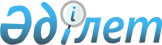 О внесении изменении в постановление акимата города Петропавловска от 19 ноября 2013 года № 2198 "Об определении порядка отбора участников Программы "Доступное жилье - 2020" по направлению - жилье по линии жилищного строительного сберегательного банка Казахстана для молодых семей и очередности предоставления им жилья"
					
			Утративший силу
			
			
		
					Постановление акимата города Петропавловска Северо-Казахстанской области от 23 октября 2014 года № 2028. Зарегистрировано Департаментом юстиции Северо-Казахстанской области 5 декабря 2014 года № 3011. Утратило силу постановлением акимата города Петропавловска Северо-Казахстанской области от 27 февраля 2015 года N 432      Сноска. Утратило силу постановлением акимата города Петропавловска Северо-Казахстанской области от 27.02.2015 N 432.

      В соответствии с пунктом 2 статьи 31 Закона Республики Казахстан от 23 января 2001 года "О местном государственном управлении и самоуправлении в Республике Казахстан", статьей 21 Закона Республики Казахстан от 24 марта 1998 года "О нормативных правовых актах" акимат города Петропавловска ПОСТАНОВЛЯЕТ:

      1. Внести в постановление акимата города Петропавловска "Об определении порядка отбора участников Программы "Доступное жилье - 2020" по направлению - жилье по линии жилищного строительного сберегательного банка Казахстана для молодых семей и очередности предоставления им жилья" от 19 ноября 2013 года № 2198 (зарегистрировано в Реестре государственной регистрации нормативных правовых актов № 2416 от 5 декабря 2013 года, опубликован от 6 декабря 2013 года в газетах "Қызылжар нұры", "Проспект – СК" № 49) следующие изменения:

      1) наименование указанного постановления изложить в следующей редакции: "Об определении порядка отбора участников Программы "Доступное жилье - 2020" по линии жилищного строительного сберегательного банка Казахстана для молодых семей и предоставления им жилья";

      2) пункт 1 постановления изложить в следующей редакции: "Определить порядок отбора участников Программы "Доступное жилье - 2020" по направлению - жилье по линии жилищного строительного сберегательного банка Казахстана для молодых семей и очередности предоставления им жилья, согласно приложению";

      3) в приложении к постановлению наименование изложить в следующей редакции "Порядок отбора участников Программы "Доступное жилье - 2020" по линии жилищного строительного сберегательного банка Казахстана для молодых семей и предоставления им жилья".

      2. Контроль за исполнением настоящего постановления возложить на курирующего заместителя акима города Петропавловска.

      3. Настоящее постановление вводится в действие со дня его первого официального опубликования.




					© 2012. РГП на ПХВ «Институт законодательства и правовой информации Республики Казахстан» Министерства юстиции Республики Казахстан
				
      Аким города Петропавловска

М. Тасмаганбетов
